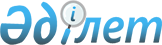 О внесении изменений и дополнений в приказ Министра по чрезвычайным ситуациям Республики Казахстан от 30 мая 2014 года № 265 "Об утверждении Правил постановки на учет и снятия с учета защитных сооружений гражданской обороны"Приказ Министра по чрезвычайным ситуациям Республики Казахстан от 16 августа 2023 года № 432. Зарегистрирован в Министерстве юстиции Республики Казахстан 17 августа 2023 года № 33300
      ПРИКАЗЫВАЮ:
      1. Внести в приказ Министра по чрезвычайным ситуациям Республики Казахстан от 30 мая 2014 года № 265 "Об утверждении Правил постановки на учет и снятия с учета защитных сооружений гражданской обороны" (зарегистрирован в Реестре нормативных правовых актов Республики Казахстан за № 9506) следующие изменения и дополнения:
      в Правилах постановки на учет и снятия с учета защитных сооружений гражданской обороны, утвержденных указанным приказом:
      пункт 2 изложить в следующей редакции:
      "2. Постановку на учет защитных сооружений гражданской обороны ведут территориальные подразделения уполномоченного органа в сфере гражданской защиты, государственные органы, а также организации, имеющие на балансе защитные сооружения.
      Государственные органы и организации, имеющие на балансе защитные сооружения гражданской обороны ежегодно до 1 декабря соответствующего года представляют в территориальные подразделения уполномоченного органа информацию о состоянии защитных сооружений.";
      дополнить пунктом 2-1 следующего содержания:
      "2-1. Перечень защитных сооружений гражданской обороны ведется территориальными подразделениями уполномоченного органа в сфере гражданской защиты по форме согласно приложению 1 к настоящим Правилам.
      Корректировка Перечня защитных сооружений гражданской обороны осуществляется ежегодно по состоянию на 1 января соответствующего года.";
      пункт 3 изложить в следующей редакции:
      "3. Документальным основанием для ведения учета защитных сооружений гражданской обороны является паспорт убежища (противорадиационного укрытия) и кадастровый паспорт объекта недвижимости.";
      дополнить пунктом 4-1 следующего содержания:
      "4-1. Инвентаризация защитных сооружений гражданской обороны проводится территориальными подразделениями уполномоченного органа в сфере гражданской защиты совместно с местными исполнительными органами не реже одного раза в 3 (три) года.
      В рамках инвентаризации осуществляется комплексное обследование защитных сооружений гражданской обороны.
      В случае выявления защитных сооружений гражданской обороны не состоящих на учете территориальными подразделениями уполномоченного органа в сфере гражданской защиты осуществляется их постановка на учет.";
      пункт 5 изложить в следующей редакции:
      "5. В случае отсутствия собственника или отказа собственника от права собственности на защитное сооружение гражданской обороны, данный объект принимается на учет как бесхозяйная недвижимая вещь в соответствии со статьей 242 Гражданского кодекса Республики Казахстан.";
      пункт 7 изложить в следующей редакции:
      "7. Инвентарные номера защитных сооружений гражданской обороны присваиваются территориальными подразделениями уполномоченного органа в сфере гражданской защиты согласно присвоенному порядковому номеру, устанавливаемому на территории соответствующей административно-территориальной единицы.";
      пункты 9, 10, 11, 12, 13 и 14 изложить в следующей редакции:
      "9. В целях подготовки документации для снятия с учета защитных сооружений гражданской обороны создается комиссия решением:
      руководителя государственного органа – в отношении защитных сооружений гражданской обороны государственного органа;
      руководителем организации – в отношении защитных сооружений гражданской обороны организации.
      10. В состав комиссии, создаваемой для снятия с учета защитных сооружений гражданской обороны (далее - комиссия), включаются по согласованию представители территориального подразделения уполномоченного органа в сфере гражданской защиты, ведущего учет фонда защитных сооружений гражданской обороны соответствующей административно-территориальной единицы, представители местного исполнительного органа по делам архитектуры, градостроительства, строительства и государственного архитектурно-строительного контроля, жилищно-коммунального хозяйства, а также представители неправительственных организаций.
      11. Комиссия рассматривает документацию планируемых к снятию с учета защитных сооружений гражданской обороны, оценивает готовность защитных сооружений гражданской обороны к использованию по предназначению и по результатам работы составляет акт о снятии с учета защитного сооружения гражданской обороны по форме согласно приложению 1-1 к настоящим Правилам или принимает решение об отказе в снятии с учета защитного сооружения гражданской обороны.
      12. К акту о снятии с учета защитного сооружения гражданской обороны прилагаются:
      1) паспорт защитного сооружения гражданской обороны;
      2) сведения о зарегистрированных правах (обременениях) на недвижимое имущество и его технических характеристик;
      3) кадастровый паспорт объекта недвижимости;
      4) техническое заключение о состоянии защитного сооружения гражданской обороны по форме согласно приложению 2 к настоящим Правилам;
      5) рекомендации по использованию полученного в результате снятия с учета защитного сооружения гражданской обороны помещения и земельного участка;
      6) особое мнение отдельных членов комиссии (при наличии).
      При подготовке документов для снятия с учета защитных сооружений гражданской обороны, пришедших в негодность в результате чрезвычайных ситуаций, к актам прилагаются копии документов, подтверждающих факт чрезвычайных ситуаций.
      Акт о снятии с учета защитного сооружения гражданской обороны с прилагаемыми к нему документами (далее - документация) составляются в четырех экземплярах.
      13. До утверждения акты о снятии с учета защитных сооружений гражданской обороны с прилагаемой документацией территориальными подразделениями уполномоченного органа в сфере гражданской защиты направляются на согласование в уполномоченный орган в сфере гражданской защиты.
      14. Согласованные акты о снятии с учета защитных сооружений гражданской обороны утверждаются:
      руководителем государственного органа - в отношении защитных сооружений гражданской обороны государственного органа;
      руководителем организации - в отношении защитных сооружений гражданской обороны организации.";
      приложение 1 изложить в редакции согласно приложению 1 к настоящему приказу;
      дополнить приложением 1-1 к указанным Правилам согласно приложению 2 к настоящему приказу.
      2. Комитету по гражданской обороне и воинским частям Министерства по чрезвычайным ситуациям Республики Казахстан в установленном законодательством порядке обеспечить:
      1) государственную регистрацию настоящего приказа в Министерстве юстиции Республики Казахстан;
      2) размещение настоящего приказа на интернет-ресурсе Министерства по чрезвычайным ситуациям Республики Казахстан.
      3. Контроль за исполнением настоящего приказа возложить на курирующего вице-министра по чрезвычайным ситуациям Республики Казахстан.
      4. Настоящий приказ вводится в действие по истечении десяти календарных дней после дня его первого официального опубликования. Перечень защитных сооружений гражданской обороны Акт о снятии с учета защитного сооружения гражданской обороны
_____________________________________________________________
      _____________________________________________________________________(наименование пользователя защитного сооружения гражданской обороны)"__" ____________ 20__года _____________________(населенный пункт)Комиссия в составе:председателя _________________________________________________________(должность, фамилия, имя отчество (при наличии))членов комиссии:_____________________________________________________________________(должность, фамилия, имя отчество (при наличии))_____________________________________________________________________(должность, фамилия, имя отчество (при наличии))_____________________________________________________________________(должность, фамилия, имя отчество (при наличии))_____________________________________________________________________(должность, фамилия, имя отчество (при наличии))назначенная приказом (распоряжением)_____________________________________________________________________(наименование органа, организации)"__" ____________ 20__года № ___на основании _________________________________________________________провела осмотр_____________________________________________________________________(наименование объекта, адрес месторасположения)и рассмотрела предоставленную техническую документацию:1. Год ввода в эксплуатацию ____ года.2. Первоначальная стоимость защитного сооружения гражданской обороны- ____ тенге (в ценах ______ года).3. Сумма начисленного износа по данным бухгалтерского учета - ____ тенге.4. Количество проведенных капитальных ремонтов __ на сумму ____ тенге(в ценах ____ года).5. Балансовая стоимость защитного сооружения гражданской обороны на моментснятия его с учета - ______ тенге (в ценах __ года).6. Физическое состояние конструкций защитного сооружения гражданской обороныи причины снятия его с учета: __________________________________________________________________________________________________________________7. Заключение комиссии: ________________________________________________________________________________________________________________________Приложение: перечень документов, прилагаемых к акту о снятии с учета_______________________________________________________________________Председатель комиссии_______________________________________________________________________(подпись) (фамилия, имя отчество (при наличии))Место печатиЧлены комиссии:_______________________________________________________________________(подпись) (фамилия, имя отчество (при наличии))Место печати_______________________________________________________________________(подпись) (фамилия, имя отчество (при наличии))Место печати_______________________________________________________________________(подпись) (фамилия, имя отчество (при наличии))Место печати_______________________________________________________________________(подпись) (фамилия, имя отчество (при наличии))Место печати
					© 2012. РГП на ПХВ «Институт законодательства и правовой информации Республики Казахстан» Министерства юстиции Республики Казахстан
				
      Министр по чрезвычайным ситуациямРеспублики Казахстан

С. Шарипханов
Приложение 1
к приказу Министр
по чрезвычайным ситуациям
Республики Казахстан
от 16 августа 2023 года № 432Приложение 1
к Правилам постановки
на учет и снятия с учета
защитных сооружений
гражданской обороны
№ п/п
Инвентарный номер защитного сооружения гражданской обороны
Собственник защитного сооружения гражданской обороны
Форма собственности (государственная или частная)
Адрес защитного сооружения гражданской обороны, в том числе его координаты
Кадастровый номер защитного сооружений гражданской обороны
Кадастровый номер земельного участка защитного сооружений гражданской обороны
Вместимость защитного сооружения гражданской обороны
Тип защитного сооружения гражданской обороны (убежище или противорадиационное укрытие)
Расположение защитного сооружения гражданской обороны (встроенная или отдельно стоящая)
Состояние готовности (заполняется карандашом)Приложение 2 к приказуПриложение 1-1
к Правилам постановки
на учет и снятия с учета
защитных сооружений
гражданской обороныФорма
Экз. № ___
"СОГЛАСОВАНО"____________________________(должность)____________________________(подпись, фамилия, имя отчество(при наличии))"___" _______________ 20__ годаМесто печати
"УТВЕРЖДАЮ"___________________________(должность)____________________________(подпись, фамилия, имя отчество(при наличии))"____" _____________ 20__ годаМесто печати